                     Турецкие огни…                                В стоимости тура экскурсии по Стамбулу и Бухаресту!!!
Даты выезда: 16.03, 30.04, 04.05, 25.05, 22.06, 13.07, 24.08, 14.08, 28.09,  19.10, 16.11, 29.12.2013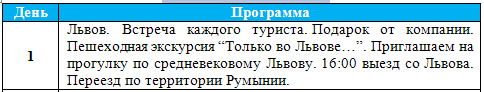 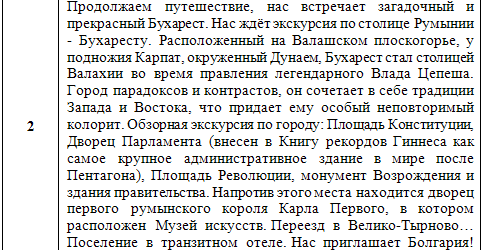 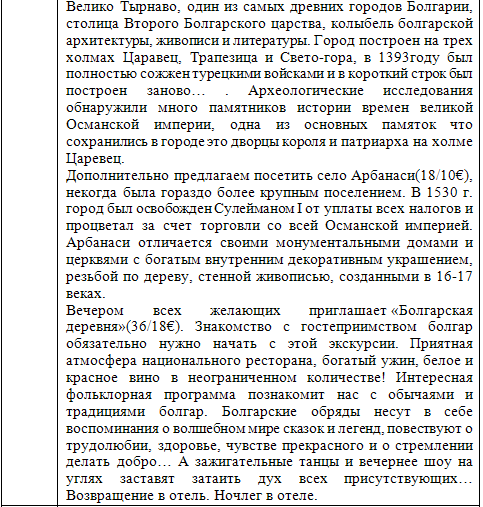 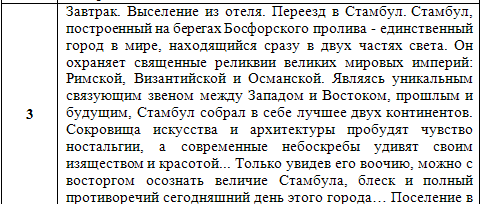 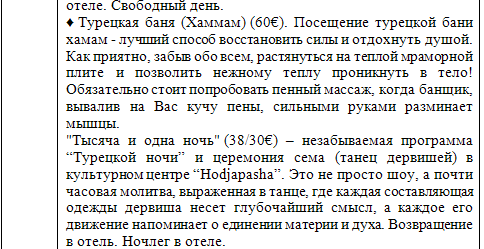 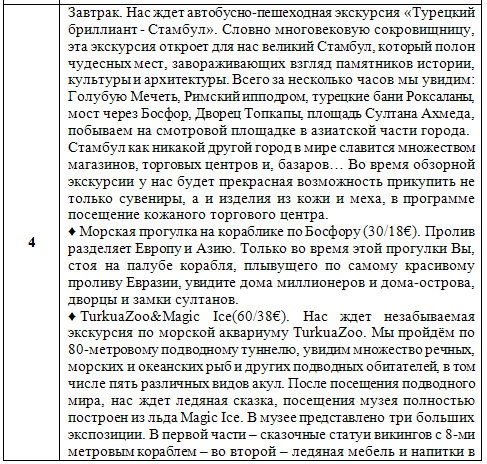 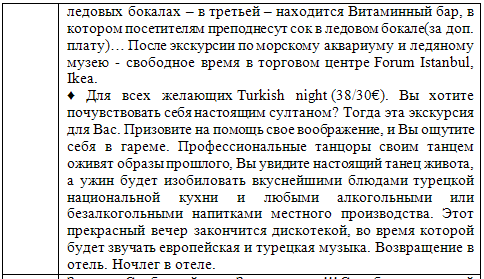 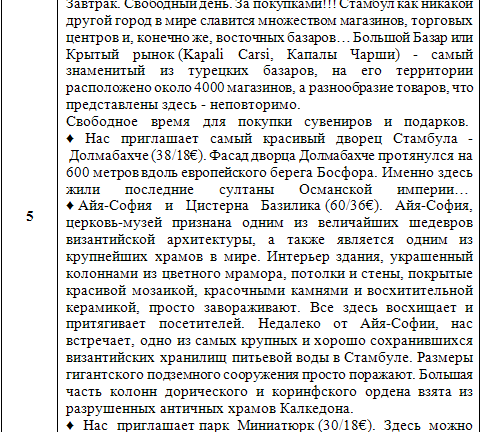 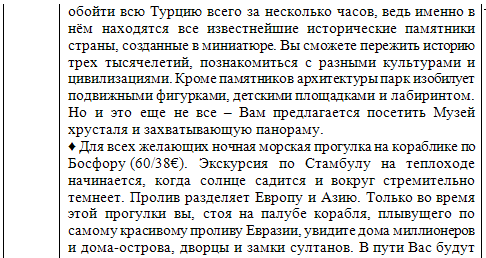 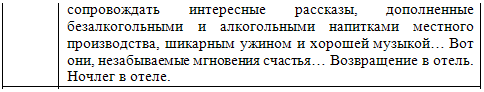 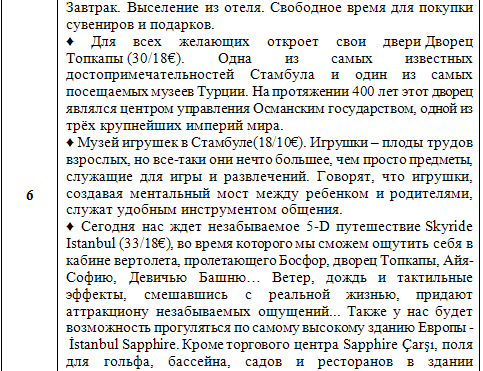 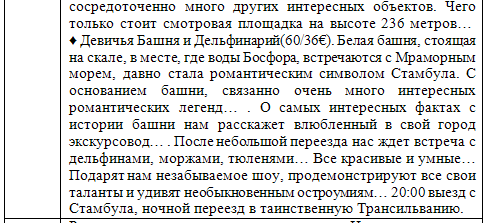 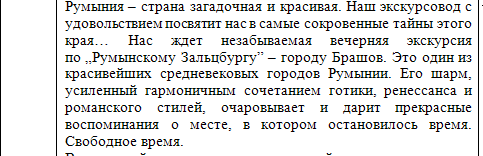 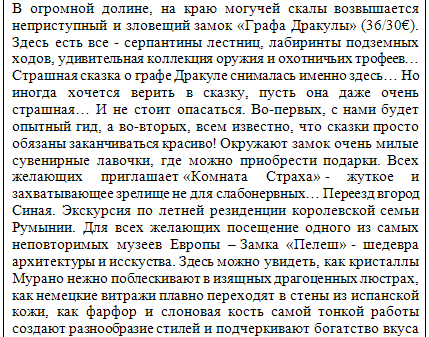 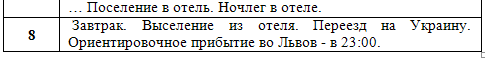 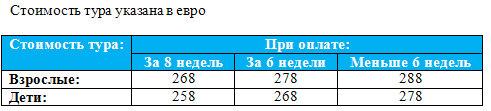 Стоимость тура отличается от обычной: 
* – сезонная доплата +16€ 
** – сезонная доплата +18€ 
МП– Майские праздники 30.04 МП (изменения стоимость тура).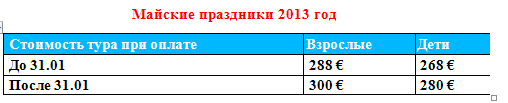 Стоимость включает
• Страховка (групповая) 
• Проезд по маршруту автобусом туристического класса; 
• Сопровождение гида-руководителя по всему маршруту 
• Проживание по маршруту в отелях 3* с завтраками. 
• Экскурсии, указанные в программе.  Стоимость не включает 
• Входные билеты в экскурсионные объекты 
• Факультативные экскурсии, рекомендованные программы. 
• Проезд в общественном транспорте 
• Личные расходы (обеды, ужины, сувениры). 
• Консульский сбор 35€ ОПЛАЧИВАЕТСЯ ПРИ КАЖДОЙ ПОДАЧЕ ПРИ ОТКАЗЕ КОНСУЛЬСКИЙ СБОР НЕ ВОЗВРАЩАЕТСЯ Ответственная за тур:Менеджер:   Ромас ВикторияТел. 0931281283 , 0668728679 , 050 4030360viktoriadance14@gmail.comС  ув. туристическая фирма «Туда-Сюда»